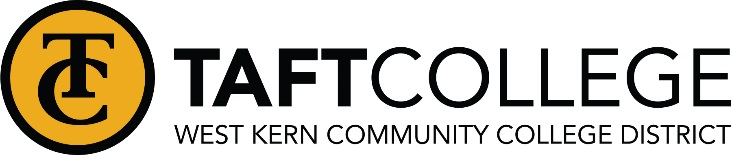 New Club Information with Faculty Advisor CompensationClub Name ________________________________________________________________________________________________Proposed Meeting Dates and Times _________________________________________________________________________________________________
Mission of the Club ____________________________________________________________________________________________________________________________________________________________________________________________________________________________________________________________________________________________________________________________________________________________________________________________________
Types of Proposed Campus Activities ___________________________________________________________________________________________________________________________________________________________________________________________________________________________________________________________________________________________________
Types of Proposed Community Activities___________________________________________________________________________________________________________________________________________________________________________________________________________________________________________________________________________________________________
Types of Proposed Fund Raising Activities___________________________________________________________________________________________________________________________________________________________________________________________________________________________________________________________________________________________________Types of Proposed Support of Student Success Activities___________________________________________________________________________________________________________________________________________________________________________________________________________________________________________________________________________________________________Advisor’s Name ______________________________________________________________________________
Advisor’s Signature __________________________________________________________________________
Date ___________________________________________________________________________________________